War of 1812 Virginia Legacy Symposium, Hampton, VA June 21, 2014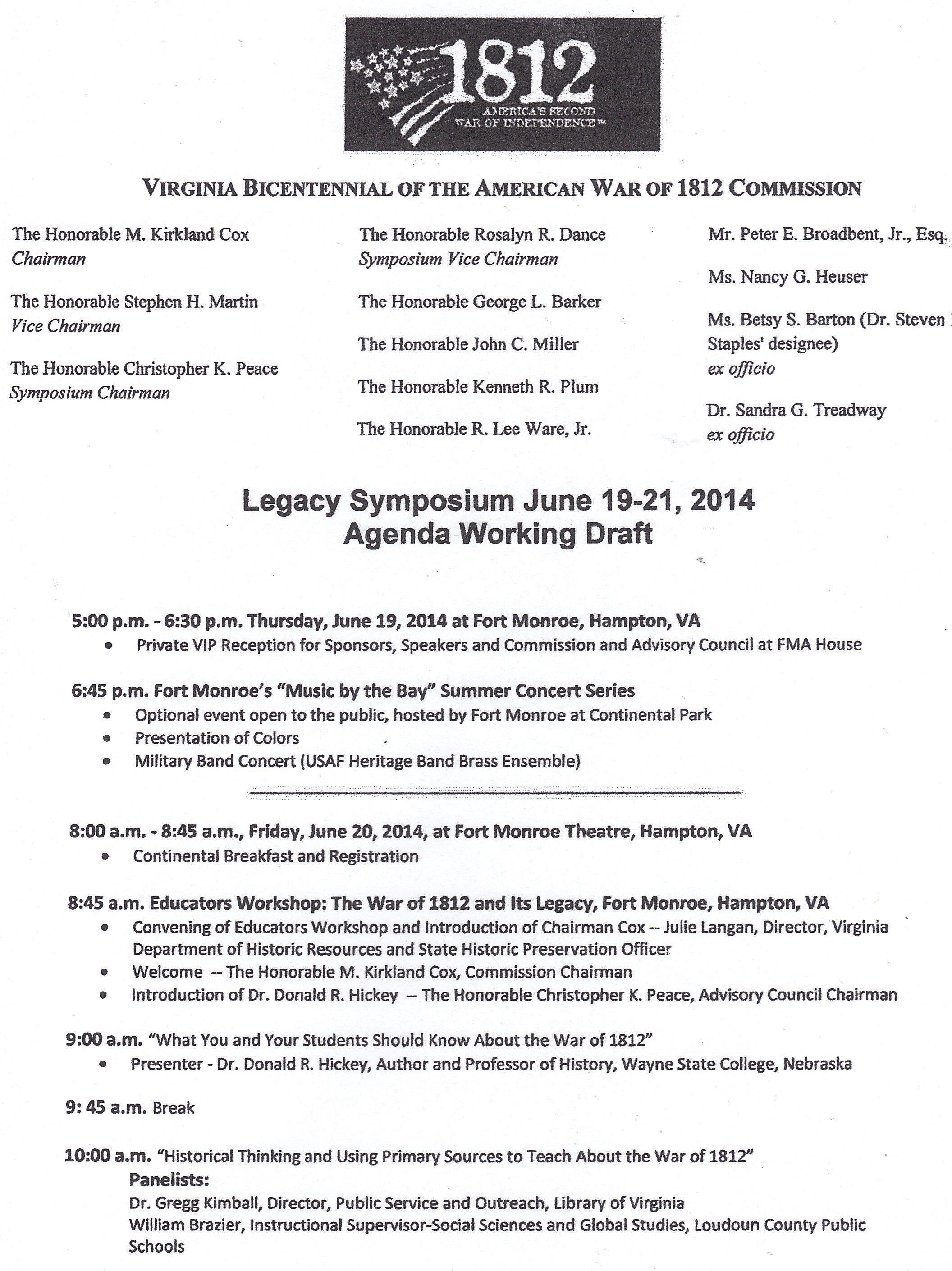 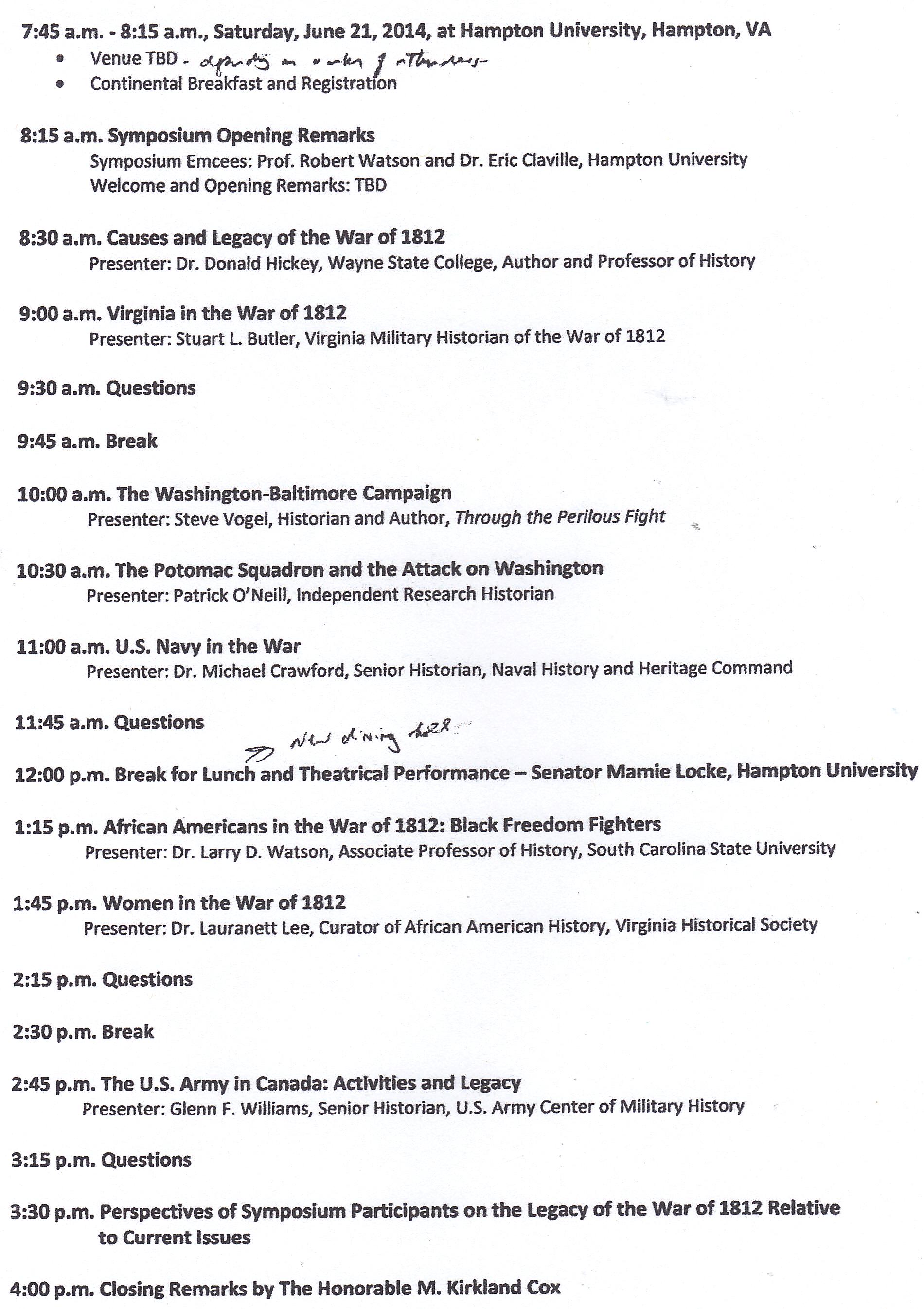 